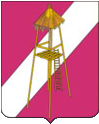 АДМИНИСТРАЦИЯ СЕРГИЕВСКОГО СЕЛЬСКОГО ПОСЕЛЕНИЯКОРЕНОВСКОГО РАЙОНАПОСТАНОВЛЕНИЕ03 июля 2019 года 				                                                  №  61ст. СергиевскаяОб определении помещений для проведения встреч зарегистрированных кандидатов в депутаты Совета Сергиевского сельского поселения Кореновского района четвертого созыва 8 сентября 2019 годаВ целях оказания содействия зарегистрированным кандидатам в депутаты Совета Сергиевского сельского поселения Кореновского района четвертого созыва, их доверенным лицам в организации и проведении предвыборной агитации посредством агитационных публичных мероприятий, руководствуясь статьей 53 Федерального Закона от 12 июня 2002 года № 67-ФЗ «Об основных гарантиях избирательных прав и права на участие в референдуме граждан Российской Федерации», статьей 37 Закона Краснодарского края от 26 декабря 2005 года № 966-КЗ «О муниципальных выборах в Краснодарском крае», администрация Сергиевского сельского поселения Кореновского района постановляет:1. Определить здание муниципального бюджетного учреждения культуры «Сергиевский сельский дом культуры», расположенное по адресу Красная улица, дом 46 «В», станицы Сергиевской, Кореновского района, Краснодарского края, помещением, пригодным для проведения предвыборной агитации посредством агитационных публичных мероприятий в форме собраний  зарегистрированным кандидатам в депутаты Совета Сергиевского сельского поселения Кореновского района четвертого созыва, их доверенным лицам. 2. Установить режим предоставления помещения: понедельник-пятница, с 08.00 часов до 14.00 часов, при условии, что в это время не проводятся мероприятия, запланированные ранее МБУК «Сергиевский СДК».3. Директору муниципального бюджетного учреждения культуры «Сергиевский сельский дом культуры» Е.А.Грицковой обеспечить безопасность детей при проведении агитационных публичных мероприятий, не допускать нарушения образовательного и воспитательного процессов.4. Обнародовать настоящее постановление в установленных местах для обнародования муниципальных правовых актов Сергиевского сельского поселения и разместить в сети Интернет на официальном сайте Сергиевского сельского поселения Кореновского района.5. Контроль за выполнением настоящего постановления оставляю за собой.6. Постановление вступает в силу со дня его подписания.Глава Сергиевского сельского поселенияКореновского района                                                                      А.П.Мозговой